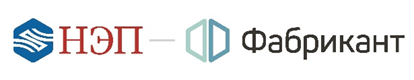 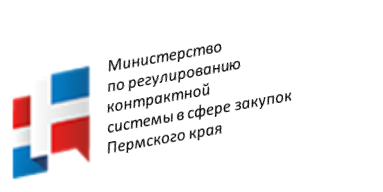 ВЕБИНАР «Изменения в контрактной системе»21 августа 2020 г. с 10:00 до 12:00 (по пермскому времени)Лектор: ПРАТУРА Ольга Сергеевна – эксперт-практик в сфере закупок 
для государственных, муниципальных учреждений и коммерческих организаций. Программа вебинара:Новые правила закупок в сфере строительства по Закону № 44-ФЗ:Федеральный закон от 27 декабря 2019 г. № 449-ФЗ.Федеральный закон от 31 июля 2020 г. № 249-ФЗ.Постановление Правительства РФ от 25 июня 2020 г. № 921.Новые правила обеспечения гарантийных обязательств по государственным контрактам: Федеральный закон от 24 апреля 2020 г. № 124-ФЗ.Национальный режим. Работа с реестром промышленной продукции:постановления Правительства РФ от 10 июля 2019 г. № 878, 
от 30 ноября 2015 г. № 1289, от 30 апреля 2020 г. № 616 и № 617.Работа с типовыми контрактами.Обзор прочих изменений Закона № 44-ФЗ.